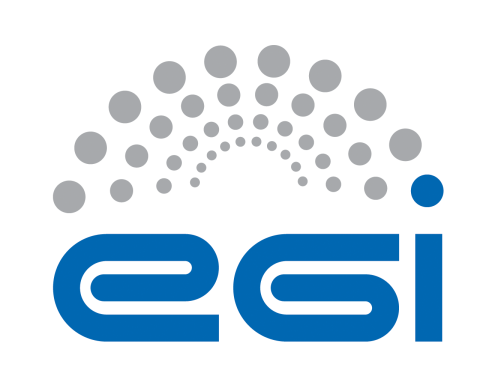 EGI-EngageDeliverable/Milestone review formGeneral comments on the contentAdditional comments (not affecting the document content e.g.  recommendations for the future)Detailed comments on the contentEnglish and other corrections:Note: English and typo corrections can be made directly in the document as comments.Details of the document being reviewedDetails of the document being reviewedDetails of the document being reviewedDetails of the document being reviewedTitle:Deployment of a gCube release with Federated Cloud supportDocument identifier:EGI-doc-2662Project:EGI-EngageDocument url:https://documents.egi.eu/document/2662Author(s):Paolo FabrianiDate:15/2/16Identification of the reviewerIdentification of the reviewerIdentification of the reviewerIdentification of the reviewerReviewer:Kostas KoumantarosActivity:GRNET/PMB ChairComments from Reviewer:The deliverable is well written and as far as I understand it describes the 1st steps of a gcube/d4science pilot but I believe it would be more valuable internally if a paragraph with the requirements to fedcloud is added.   You could for example highlight what is missing from fedcloud to satisfy your requirements.Concrete requirements should also be recorder in RT in order to be able to track them.Also I think you should include references to the fedcloud services you used or plan to use (eg. OCCI, VMCAtcher ? Accounting, Information System ?)  this will make the deliverable more applicable to fedcloud than a generic cloud pilot it is now.Response from Author: Section 6 further details about FedCloud services exploited in the current integration; some considerations and further integration points are also reported, with particular reference to the FedCloud accounting and information systems.From reviewer:I would suggest this group to investigate the services  besides OCCI the Fedcloud offers such as: 
VMCatcher: to evaluate methods to automate the distribution of gcube  images to FedCloudFedCloud information system: To evaluate if its feasible  find and register available resourcesFedCloud accounting system: To evaluate  if the information required for d4science infrastructure can be extracted.Last but not least since you plan to use a pay 4 use model I would suggest you start a discussion with the relative groups in EGI (eg. Contact Sy Holsinger)  to discuss requirements.N°Page§ObservationsReply from author
(correction / reject,  …)